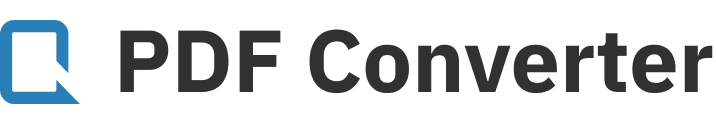 Only two pages were converted.Please Sign Up to convert the full document.www.freepdfconvert.com/membershipENTIDAD / UNIDAD EJECUTORA*	DESCRIPCIÓN DE LOS BIENESCANTIDAD DE BIENESVALOR TOTAL11130016-SECRETARÍAS Y OTRAS DEPENDENCIAS DEL EJECUTIVO9,52153,856,687.3711130016-217-CONSEJO NACIONAL DE ÁREAS PROTEGIDAS9,52153,856,687.37ACCESORIOS DE TELEFONIA238171,375.11APARATO TELEFONICO DIGITAL116,224.10FAX2934,768.01MODULO DE PLANTA TELEFONICA11,195.00TELEFONO CELULAR.106,574.84APARATO TELE FAX.1213,580.09APARATO TELEFONICO INALAMBRICO .4924,429.89APARATO TELEFONICO TIPO HEADSET.11,150.00APARATO TELEFONICO MULTILINEA.31,251.00PLANTA TELEFONICA2842,847.61FAX MODEM69,988.96BIPER87,200.00APARATO INTERCOMUNICADOR11,200.00APARATO TELEFONICO.7920,965.61BICICLETAS1225,794.08BICICLETA1225,794.08BOMBAS, MOTORES Y GENERADORES -EQUIPO CON MOTOR-30113,944.43BOMBAS PARA FUMIGAR TIPO MOCHILA SIN MOTOR83,272.73MOTOSIERRAS937,736.34SIERRA CIRCULAR11,330.00BOMBA DE AGUA638,046.00BOMBA CENTRIFUGA14,747.18GENERADORES321,825.00BOMBA PARA DRENAJE14,747.18HIDROLIMPIADORA12,240.00CAMIONES PARA CARGA91,264,643.68TRAILER123,500.00OTRO CAMIÓN PARA CARGA3425,853.68TRAILER GALVANIZADO122,500.00CARROCERIA DE METAL PARA CAMIÓN139,000.00CAMIÓN3753,790.00ENTIDAD / UNIDAD EJECUTORA*	DESCRIPCIÓN DE LOS BIENESCANTIDAD DE BIENESVALOR TOTALEQUIPO DE AULAS EDUCATIVAS74,734.03PIZARRON DE MADERAROTAFOLIO16150.004,584.03EQUIPO DE COCINA198553,775.23HORNO MICROHONDAS3350,341.57PERCOLADORA4815.00REFRIGERADORA26121,736.85SECADORA11,204.27MESA DE COCINA FRIA Y CALIENTE16,950.00CONGELADOR18144,731.50ESTUFA ELECTRICA85,670.00ESTUFA DE GAS PROPANO645,307.00CAFETERA109,409.87DISPENSADOR DE AGUA FRIA Y CALIENTE CON CHORRO5164,059.70ESTUFA CON 4 HORNILLAS55,097.66ESTUFA DE GAS PROPANO CON 4 HORNILLAS HORNO Y GABINETE TIPO115,350.00INDUSTRIALLICUADORA DOMESTICA CON VASO DE VIDRIO DE 3 VELOCIDADES42,557.00LICUADORA1760.00PLANCHA PARA COCINA DE GAS PROPANO DE TIPO INDUSTRIAL18,200.00CAFETERA3880.00PURIFICADOR DE AGUA424,000.00FRIGO BAR23,300.00CARRETILLA DE METAL PARA REPARTIR CAFE56,464.86MESA RECTANGULAR PLEGABLE11,271.20AMUEBLADO DE COMEDOR DE MADERA1013,980.00CAMARA REFRIGERADORA112,999.00GABINETE DE COCINA CON LAVATRASTOS15,625.00MESA PARA COCINA13,064.75EQUIPO DE COMPUTACION ELECTRONICA2,04910,445,628.63EQUIPO DE PROCESAMIENTO ELECTRONICO DE DATOS4108,948.00QUEMADORA DE CDS125,174.35HEWLETT PACKARD PAVILLION214,649.00